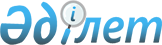 "Концессияға беруге жатпайтын объектілердің тізбесі туралы" Қазақстан Республикасы Президентінің 2007 жылғы 5 наурыздағы № 294 Жарлығына өзгерістер енгізу туралы" Қазақстан Республикасының Президенті Жарлығының жобасы туралыҚазақстан Республикасы Үкіметінің 2012 жылғы 27 сәуірдегі № 534 Қаулысы

      Қазақстан Республикасының Үкіметі ҚАУЛЫ ЕТЕДІ:

      «Концессияға беруге жатпайтын объектілердің тізбесі туралы» Қазақстан Республикасы Президентінің 2007 жылғы 5 наурыздағы № 294 Жарлығына өзгерістер енгізу туралы» Қазақстан Республикасының Президенті Жарлығының жобасы Қазақстан Республикасы Президентінің қарауына енгізілсін.      Қазақстан Республикасының 

      Премьер-Министрі                           К. Мәсімов  

Қазақстан Республикасының Президенті

ЖАРЛЫҚ 

«Концессияға беруге жатпайтын обьектілердің тізбесі туралы»

Қазақстан Республикасы Президентінің 2007 жылғы 5 наурыздағы

№ 294 Жарлығына өзгерістер енгізу туралы

      ҚАУЛЫ ЕТЕМІН:

      1. «Концессияға беруге жатпайтын обьектілердің тізбесі туралы» Қазақстан Республикасы Президентінің 2007 жылғы 5 наурыздағы 

№ 294 Жарлығына (Қазақстан Республикасының ПҮАЖ-ы, 2007 ж., 

№ 7, 80-құжат) мынадай өзгерістер енгізілсін:

      жоғарыда аталған Жарлықпен бекітілген концессияға беруге жатпайтын объектілердің тізбесінде:

      5 және 6-тармақтар мынадай редакцияда жазылсын:

      «5. Су дайындауды және елді мекендерді сумен жабдықтауды қамтамасыз ететін объектілерді қоспағанда, ерекше стратегиялық маңызы бар су шаруашылығы құрылыстары (бөгеттер, су тораптары, басқа да гидротехникалық құрылыстар).

      6. Қан қызметі, АИТВ/ЖИТС профилактикасы, апаттар медицинасын ұйымдастыру саласындағы қызметті жүзеге асыратын денсаулық сақтау ұйымдары.»;

      7 және 8-тармақтар алынып тасталсын.

      2. Осы Жарлық қол қойылған күнінен бастап қолданысқа енгізіледі.       Қазақстан Республикасының 

      Президенті                                 Н. Назарбаев
					© 2012. Қазақстан Республикасы Әділет министрлігінің «Қазақстан Республикасының Заңнама және құқықтық ақпарат институты» ШЖҚ РМК
				